Husk at tilmelde jer til sekundantkursus. Dansk tid kl. 08.00 – 12.00 Lørdag og søndag 24-25 oktober 2020Sidste tilmelding: 20 oktober 2020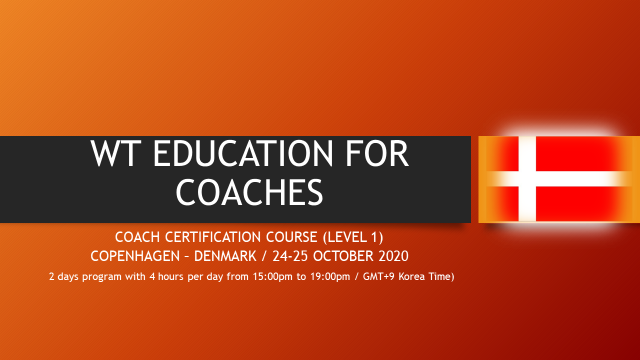 World Taekwondo har annonceret, at holde et online kursus den 24. og 25. oktober 2020 via videokonference, specielt til de danske sekundanter. 2 dage program med 4 timer per dag fra 15:00pm til 19:00pm / GMT+9 Korea Time)Registration: https://worldtkd.simplycompete.com/courseDetails/11eaf431-22fb-984d-adb6-028dd6154798Med venlig hilsenDavid CouparDTaF Kontaktpersonbestyrelse-david@taekwondodenmark.dkTlf. +45 30118649